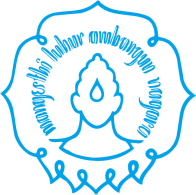 RENCANA PEMBELAJARAN SEMESTER (RPS)PROGRAM STUDI KEDOKTERANFAKULTAS  KEDOKTERANUNIVERSITAS SEBELAS MARETRENCANA PEMBELAJARAN SEMESTER (RPS)PROGRAM STUDI KEDOKTERANFAKULTAS  KEDOKTERANUNIVERSITAS SEBELAS MARETRENCANA PEMBELAJARAN SEMESTER (RPS)PROGRAM STUDI KEDOKTERANFAKULTAS  KEDOKTERANUNIVERSITAS SEBELAS MARETRENCANA PEMBELAJARAN SEMESTER (RPS)PROGRAM STUDI KEDOKTERANFAKULTAS  KEDOKTERANUNIVERSITAS SEBELAS MARETRENCANA PEMBELAJARAN SEMESTER (RPS)PROGRAM STUDI KEDOKTERANFAKULTAS  KEDOKTERANUNIVERSITAS SEBELAS MARETRENCANA PEMBELAJARAN SEMESTER (RPS)PROGRAM STUDI KEDOKTERANFAKULTAS  KEDOKTERANUNIVERSITAS SEBELAS MARETRENCANA PEMBELAJARAN SEMESTER (RPS)PROGRAM STUDI KEDOKTERANFAKULTAS  KEDOKTERANUNIVERSITAS SEBELAS MARETRENCANA PEMBELAJARAN SEMESTER (RPS)PROGRAM STUDI KEDOKTERANFAKULTAS  KEDOKTERANUNIVERSITAS SEBELAS MARETRENCANA PEMBELAJARAN SEMESTER (RPS)PROGRAM STUDI KEDOKTERANFAKULTAS  KEDOKTERANUNIVERSITAS SEBELAS MARETRENCANA PEMBELAJARAN SEMESTER (RPS)PROGRAM STUDI KEDOKTERANFAKULTAS  KEDOKTERANUNIVERSITAS SEBELAS MARETRENCANA PEMBELAJARAN SEMESTER (RPS)PROGRAM STUDI KEDOKTERANFAKULTAS  KEDOKTERANUNIVERSITAS SEBELAS MARETRENCANA PEMBELAJARAN SEMESTER (RPS)PROGRAM STUDI KEDOKTERANFAKULTAS  KEDOKTERANUNIVERSITAS SEBELAS MARETRENCANA PEMBELAJARAN SEMESTER (RPS)PROGRAM STUDI KEDOKTERANFAKULTAS  KEDOKTERANUNIVERSITAS SEBELAS MARETRENCANA PEMBELAJARAN SEMESTER (RPS)PROGRAM STUDI KEDOKTERANFAKULTAS  KEDOKTERANUNIVERSITAS SEBELAS MARETRENCANA PEMBELAJARAN SEMESTER (RPS)PROGRAM STUDI KEDOKTERANFAKULTAS  KEDOKTERANUNIVERSITAS SEBELAS MARETRENCANA PEMBELAJARAN SEMESTER (RPS)PROGRAM STUDI KEDOKTERANFAKULTAS  KEDOKTERANUNIVERSITAS SEBELAS MARETIdentitas Mata KuliahIdentitas Mata KuliahIdentitas Mata KuliahIdentitas Mata KuliahIdentitas Mata KuliahIdentitas Mata KuliahIdentitas Mata KuliahIdentitas Mata KuliahIdentitas Mata KuliahIdentitas Mata KuliahIdentitas  dan Validasi NamaNamaNamaTanda TanganTanda TanganKode Mata KuliahKode Mata KuliahKode Mata Kuliah: menyusul: menyusul: menyusul: menyusul: menyusulDosen Pengembang RPS: Yunia Hastami, dr., M.Med.Ed: Yunia Hastami, dr., M.Med.Ed: Yunia Hastami, dr., M.Med.Ed: Yunia Hastami, dr., M.Med.Ed: Yunia Hastami, dr., M.Med.Ed: Yunia Hastami, dr., M.Med.Ed: Yunia Hastami, dr., M.Med.Ed: Yunia Hastami, dr., M.Med.EdNama Mata KuliahNama Mata KuliahNama Mata Kuliah: Skills Lab Basic Urogenital Examination: Skills Lab Basic Urogenital Examination: Skills Lab Basic Urogenital Examination: Skills Lab Basic Urogenital Examination: Skills Lab Basic Urogenital ExaminationBobot Mata Kuliah (sks)Bobot Mata Kuliah (sks)Bobot Mata Kuliah (sks):dikosongkan:dikosongkan:dikosongkan:dikosongkan:dikosongkanKoord. Kelompok Mata Kuliah:dikosongkan:dikosongkan:dikosongkan:dikosongkan:dikosongkan:dikosongkan:dikosongkan:dikosongkanSemesterSemesterSemester:II (dua):II (dua):II (dua):II (dua):II (dua):II (dua):II (dua)Mata Kuliah PrasyaratMata Kuliah PrasyaratMata Kuliah Prasyarat: : : : : : : Kepala Program Studi: Sinu Andhi Jusup, dr., M.kes: Sinu Andhi Jusup, dr., M.kes: Sinu Andhi Jusup, dr., M.kesCapaian Pembelajaran Lulusan (CPL)Capaian Pembelajaran Lulusan (CPL)Capaian Pembelajaran Lulusan (CPL)Capaian Pembelajaran Lulusan (CPL)Capaian Pembelajaran Lulusan (CPL)Capaian Pembelajaran Lulusan (CPL)Capaian Pembelajaran Lulusan (CPL)Capaian Pembelajaran Lulusan (CPL)Capaian Pembelajaran Lulusan (CPL)Capaian Pembelajaran Lulusan (CPL)Capaian Pembelajaran Lulusan (CPL)Capaian Pembelajaran Lulusan (CPL)Capaian Pembelajaran Lulusan (CPL)Capaian Pembelajaran Lulusan (CPL)Capaian Pembelajaran Lulusan (CPL)Capaian Pembelajaran Lulusan (CPL)Capaian Pembelajaran Lulusan (CPL)Capaian Pembelajaran Lulusan (CPL)Capaian Pembelajaran Lulusan (CPL)Kode CPLKode CPLKode CPLKode CPLKode CPLUnsur CPLUnsur CPLUnsur CPLUnsur CPLUnsur CPLUnsur CPLUnsur CPLUnsur CPLUnsur CPLUnsur CPLUnsur CPLUnsur CPL::::::CP Mata kuliah (CPMK)CP Mata kuliah (CPMK)CP Mata kuliah (CPMK)CP Mata kuliah (CPMK)CP Mata kuliah (CPMK): dikosongkan (diisi oleh Boy): dikosongkan (diisi oleh Boy): dikosongkan (diisi oleh Boy): dikosongkan (diisi oleh Boy): dikosongkan (diisi oleh Boy): dikosongkan (diisi oleh Boy): dikosongkan (diisi oleh Boy): dikosongkan (diisi oleh Boy): dikosongkan (diisi oleh Boy): dikosongkan (diisi oleh Boy): dikosongkan (diisi oleh Boy): dikosongkan (diisi oleh Boy): dikosongkan (diisi oleh Boy): dikosongkan (diisi oleh Boy)Bahan Kajian KeilmuanBahan Kajian KeilmuanBahan Kajian KeilmuanBahan Kajian KeilmuanBahan Kajian Keilmuan:  Anatomi, Fisiologi, Ilmu Penyakit Dalam, Ilmu Kebidanan & Kandungan, Urologi:  Anatomi, Fisiologi, Ilmu Penyakit Dalam, Ilmu Kebidanan & Kandungan, Urologi:  Anatomi, Fisiologi, Ilmu Penyakit Dalam, Ilmu Kebidanan & Kandungan, Urologi:  Anatomi, Fisiologi, Ilmu Penyakit Dalam, Ilmu Kebidanan & Kandungan, Urologi:  Anatomi, Fisiologi, Ilmu Penyakit Dalam, Ilmu Kebidanan & Kandungan, Urologi:  Anatomi, Fisiologi, Ilmu Penyakit Dalam, Ilmu Kebidanan & Kandungan, Urologi:  Anatomi, Fisiologi, Ilmu Penyakit Dalam, Ilmu Kebidanan & Kandungan, Urologi:  Anatomi, Fisiologi, Ilmu Penyakit Dalam, Ilmu Kebidanan & Kandungan, Urologi:  Anatomi, Fisiologi, Ilmu Penyakit Dalam, Ilmu Kebidanan & Kandungan, Urologi:  Anatomi, Fisiologi, Ilmu Penyakit Dalam, Ilmu Kebidanan & Kandungan, Urologi:  Anatomi, Fisiologi, Ilmu Penyakit Dalam, Ilmu Kebidanan & Kandungan, Urologi:  Anatomi, Fisiologi, Ilmu Penyakit Dalam, Ilmu Kebidanan & Kandungan, Urologi:  Anatomi, Fisiologi, Ilmu Penyakit Dalam, Ilmu Kebidanan & Kandungan, Urologi:  Anatomi, Fisiologi, Ilmu Penyakit Dalam, Ilmu Kebidanan & Kandungan, Urologi:  Anatomi, Fisiologi, Ilmu Penyakit Dalam, Ilmu Kebidanan & Kandungan, Urologi:  Anatomi, Fisiologi, Ilmu Penyakit Dalam, Ilmu Kebidanan & Kandungan, Urologi:  Anatomi, Fisiologi, Ilmu Penyakit Dalam, Ilmu Kebidanan & Kandungan, Urologi:  Anatomi, Fisiologi, Ilmu Penyakit Dalam, Ilmu Kebidanan & Kandungan, Urologi:  Anatomi, Fisiologi, Ilmu Penyakit Dalam, Ilmu Kebidanan & Kandungan, Urologi:  Anatomi, Fisiologi, Ilmu Penyakit Dalam, Ilmu Kebidanan & Kandungan, Urologi:  Anatomi, Fisiologi, Ilmu Penyakit Dalam, Ilmu Kebidanan & Kandungan, Urologi:  Anatomi, Fisiologi, Ilmu Penyakit Dalam, Ilmu Kebidanan & Kandungan, Urologi:  Anatomi, Fisiologi, Ilmu Penyakit Dalam, Ilmu Kebidanan & Kandungan, Urologi:  Anatomi, Fisiologi, Ilmu Penyakit Dalam, Ilmu Kebidanan & Kandungan, Urologi:  Anatomi, Fisiologi, Ilmu Penyakit Dalam, Ilmu Kebidanan & Kandungan, Urologi:  Anatomi, Fisiologi, Ilmu Penyakit Dalam, Ilmu Kebidanan & Kandungan, Urologi:  Anatomi, Fisiologi, Ilmu Penyakit Dalam, Ilmu Kebidanan & Kandungan, Urologi:  Anatomi, Fisiologi, Ilmu Penyakit Dalam, Ilmu Kebidanan & Kandungan, UrologiDeskripsi Mata KuliahDeskripsi Mata KuliahDeskripsi Mata KuliahDeskripsi Mata KuliahDeskripsi Mata Kuliah: Topik Basic Urogenital Examination mempelajari tentang teknik pemeriksaan organ uropoetica dan reproduksi pria yang mencakup Pemeriksaan luar Genitalia Pria dan Colok dubur, Inspekulo dan Bimanual Dasar.: Topik Basic Urogenital Examination mempelajari tentang teknik pemeriksaan organ uropoetica dan reproduksi pria yang mencakup Pemeriksaan luar Genitalia Pria dan Colok dubur, Inspekulo dan Bimanual Dasar.: Topik Basic Urogenital Examination mempelajari tentang teknik pemeriksaan organ uropoetica dan reproduksi pria yang mencakup Pemeriksaan luar Genitalia Pria dan Colok dubur, Inspekulo dan Bimanual Dasar.: Topik Basic Urogenital Examination mempelajari tentang teknik pemeriksaan organ uropoetica dan reproduksi pria yang mencakup Pemeriksaan luar Genitalia Pria dan Colok dubur, Inspekulo dan Bimanual Dasar.: Topik Basic Urogenital Examination mempelajari tentang teknik pemeriksaan organ uropoetica dan reproduksi pria yang mencakup Pemeriksaan luar Genitalia Pria dan Colok dubur, Inspekulo dan Bimanual Dasar.: Topik Basic Urogenital Examination mempelajari tentang teknik pemeriksaan organ uropoetica dan reproduksi pria yang mencakup Pemeriksaan luar Genitalia Pria dan Colok dubur, Inspekulo dan Bimanual Dasar.: Topik Basic Urogenital Examination mempelajari tentang teknik pemeriksaan organ uropoetica dan reproduksi pria yang mencakup Pemeriksaan luar Genitalia Pria dan Colok dubur, Inspekulo dan Bimanual Dasar.: Topik Basic Urogenital Examination mempelajari tentang teknik pemeriksaan organ uropoetica dan reproduksi pria yang mencakup Pemeriksaan luar Genitalia Pria dan Colok dubur, Inspekulo dan Bimanual Dasar.: Topik Basic Urogenital Examination mempelajari tentang teknik pemeriksaan organ uropoetica dan reproduksi pria yang mencakup Pemeriksaan luar Genitalia Pria dan Colok dubur, Inspekulo dan Bimanual Dasar.: Topik Basic Urogenital Examination mempelajari tentang teknik pemeriksaan organ uropoetica dan reproduksi pria yang mencakup Pemeriksaan luar Genitalia Pria dan Colok dubur, Inspekulo dan Bimanual Dasar.: Topik Basic Urogenital Examination mempelajari tentang teknik pemeriksaan organ uropoetica dan reproduksi pria yang mencakup Pemeriksaan luar Genitalia Pria dan Colok dubur, Inspekulo dan Bimanual Dasar.: Topik Basic Urogenital Examination mempelajari tentang teknik pemeriksaan organ uropoetica dan reproduksi pria yang mencakup Pemeriksaan luar Genitalia Pria dan Colok dubur, Inspekulo dan Bimanual Dasar.: Topik Basic Urogenital Examination mempelajari tentang teknik pemeriksaan organ uropoetica dan reproduksi pria yang mencakup Pemeriksaan luar Genitalia Pria dan Colok dubur, Inspekulo dan Bimanual Dasar.: Topik Basic Urogenital Examination mempelajari tentang teknik pemeriksaan organ uropoetica dan reproduksi pria yang mencakup Pemeriksaan luar Genitalia Pria dan Colok dubur, Inspekulo dan Bimanual Dasar.Daftar ReferensiDaftar ReferensiDaftar ReferensiDaftar ReferensiDaftar Referensi::Bate’s Guide to Physical Examination and History Taking, electronic versionCunningham F, et al, (eds) 2008. William Obstetrik, 23 rd. New YorkWiknjosastro H, (ed), 2008. Ilmu Kebidanan, edisi keempat. Jakarta: YBP-SPWiknjosastro H, (ed), 2008. Ilmu Kandungan, edisi kedua cetakan ketiga. Jakarta: YBP-SP.Rustam Mochtar, (editor), Delfi Lutan, 2008. Sinopsis Obstetrik, Ed 2. Jakarta: ECGBate’s Guide to Physical Examination and History Taking, electronic versionCunningham F, et al, (eds) 2008. William Obstetrik, 23 rd. New YorkWiknjosastro H, (ed), 2008. Ilmu Kebidanan, edisi keempat. Jakarta: YBP-SPWiknjosastro H, (ed), 2008. Ilmu Kandungan, edisi kedua cetakan ketiga. Jakarta: YBP-SP.Rustam Mochtar, (editor), Delfi Lutan, 2008. Sinopsis Obstetrik, Ed 2. Jakarta: ECGBate’s Guide to Physical Examination and History Taking, electronic versionCunningham F, et al, (eds) 2008. William Obstetrik, 23 rd. New YorkWiknjosastro H, (ed), 2008. Ilmu Kebidanan, edisi keempat. Jakarta: YBP-SPWiknjosastro H, (ed), 2008. Ilmu Kandungan, edisi kedua cetakan ketiga. Jakarta: YBP-SP.Rustam Mochtar, (editor), Delfi Lutan, 2008. Sinopsis Obstetrik, Ed 2. Jakarta: ECGBate’s Guide to Physical Examination and History Taking, electronic versionCunningham F, et al, (eds) 2008. William Obstetrik, 23 rd. New YorkWiknjosastro H, (ed), 2008. Ilmu Kebidanan, edisi keempat. Jakarta: YBP-SPWiknjosastro H, (ed), 2008. Ilmu Kandungan, edisi kedua cetakan ketiga. Jakarta: YBP-SP.Rustam Mochtar, (editor), Delfi Lutan, 2008. Sinopsis Obstetrik, Ed 2. Jakarta: ECGBate’s Guide to Physical Examination and History Taking, electronic versionCunningham F, et al, (eds) 2008. William Obstetrik, 23 rd. New YorkWiknjosastro H, (ed), 2008. Ilmu Kebidanan, edisi keempat. Jakarta: YBP-SPWiknjosastro H, (ed), 2008. Ilmu Kandungan, edisi kedua cetakan ketiga. Jakarta: YBP-SP.Rustam Mochtar, (editor), Delfi Lutan, 2008. Sinopsis Obstetrik, Ed 2. Jakarta: ECGBate’s Guide to Physical Examination and History Taking, electronic versionCunningham F, et al, (eds) 2008. William Obstetrik, 23 rd. New YorkWiknjosastro H, (ed), 2008. Ilmu Kebidanan, edisi keempat. Jakarta: YBP-SPWiknjosastro H, (ed), 2008. Ilmu Kandungan, edisi kedua cetakan ketiga. Jakarta: YBP-SP.Rustam Mochtar, (editor), Delfi Lutan, 2008. Sinopsis Obstetrik, Ed 2. Jakarta: ECGBate’s Guide to Physical Examination and History Taking, electronic versionCunningham F, et al, (eds) 2008. William Obstetrik, 23 rd. New YorkWiknjosastro H, (ed), 2008. Ilmu Kebidanan, edisi keempat. Jakarta: YBP-SPWiknjosastro H, (ed), 2008. Ilmu Kandungan, edisi kedua cetakan ketiga. Jakarta: YBP-SP.Rustam Mochtar, (editor), Delfi Lutan, 2008. Sinopsis Obstetrik, Ed 2. Jakarta: ECGBate’s Guide to Physical Examination and History Taking, electronic versionCunningham F, et al, (eds) 2008. William Obstetrik, 23 rd. New YorkWiknjosastro H, (ed), 2008. Ilmu Kebidanan, edisi keempat. Jakarta: YBP-SPWiknjosastro H, (ed), 2008. Ilmu Kandungan, edisi kedua cetakan ketiga. Jakarta: YBP-SP.Rustam Mochtar, (editor), Delfi Lutan, 2008. Sinopsis Obstetrik, Ed 2. Jakarta: ECGBate’s Guide to Physical Examination and History Taking, electronic versionCunningham F, et al, (eds) 2008. William Obstetrik, 23 rd. New YorkWiknjosastro H, (ed), 2008. Ilmu Kebidanan, edisi keempat. Jakarta: YBP-SPWiknjosastro H, (ed), 2008. Ilmu Kandungan, edisi kedua cetakan ketiga. Jakarta: YBP-SP.Rustam Mochtar, (editor), Delfi Lutan, 2008. Sinopsis Obstetrik, Ed 2. Jakarta: ECGBate’s Guide to Physical Examination and History Taking, electronic versionCunningham F, et al, (eds) 2008. William Obstetrik, 23 rd. New YorkWiknjosastro H, (ed), 2008. Ilmu Kebidanan, edisi keempat. Jakarta: YBP-SPWiknjosastro H, (ed), 2008. Ilmu Kandungan, edisi kedua cetakan ketiga. Jakarta: YBP-SP.Rustam Mochtar, (editor), Delfi Lutan, 2008. Sinopsis Obstetrik, Ed 2. Jakarta: ECGBate’s Guide to Physical Examination and History Taking, electronic versionCunningham F, et al, (eds) 2008. William Obstetrik, 23 rd. New YorkWiknjosastro H, (ed), 2008. Ilmu Kebidanan, edisi keempat. Jakarta: YBP-SPWiknjosastro H, (ed), 2008. Ilmu Kandungan, edisi kedua cetakan ketiga. Jakarta: YBP-SP.Rustam Mochtar, (editor), Delfi Lutan, 2008. Sinopsis Obstetrik, Ed 2. Jakarta: ECGBate’s Guide to Physical Examination and History Taking, electronic versionCunningham F, et al, (eds) 2008. William Obstetrik, 23 rd. New YorkWiknjosastro H, (ed), 2008. Ilmu Kebidanan, edisi keempat. Jakarta: YBP-SPWiknjosastro H, (ed), 2008. Ilmu Kandungan, edisi kedua cetakan ketiga. Jakarta: YBP-SP.Rustam Mochtar, (editor), Delfi Lutan, 2008. Sinopsis Obstetrik, Ed 2. Jakarta: ECGTahap Kemampuan akhirKemampuan akhirMateri PokokMateri PokokReferensi Referensi Referensi Metode PembelajaranMetode PembelajaranMetode PembelajaranPengalamanBelajarWaktuWaktuWaktuPenilaian*Penilaian*Penilaian*Penilaian*Tahap Kemampuan akhirKemampuan akhirMateri PokokMateri PokokReferensi Referensi Referensi Metode PembelajaranMetode PembelajaranMetode PembelajaranPengalamanBelajarWaktuWaktuWaktuIndikator/kode CPLIndikator/kode CPLTeknik penilaian/bobotTeknik penilaian/bobot12233444555677788991Mampu melakukan pemeriksaan inspeksi dan palpasi pada penis, scrotum, dan ingunal.Mampu melakukan pemeriksaan rectal toucher (colok dubur)Menginterpretasikan hasil pemeriksaan genetalia pria pada kondisi normal.Mampu melakukan pemeriksaan inspeksi dan palpasi pada penis, scrotum, dan ingunal.Mampu melakukan pemeriksaan rectal toucher (colok dubur)Menginterpretasikan hasil pemeriksaan genetalia pria pada kondisi normal.Teknik pemeriksaan inspeksi pada penis, scrotum, dan ingunal Teknik pemeriksaan palpasi pada penis, scrotum, dan ingunalTeknik pemeriksaan colok dubur Interpretasi hasil pemeriksaan fisik (inspeksi dan palpasi) penis, scrotum, dan ingunal pada individu normalInterpretasi hasil pemeriksaan colok dubur pada individu normalTeknik pemeriksaan inspeksi pada penis, scrotum, dan ingunal Teknik pemeriksaan palpasi pada penis, scrotum, dan ingunalTeknik pemeriksaan colok dubur Interpretasi hasil pemeriksaan fisik (inspeksi dan palpasi) penis, scrotum, dan ingunal pada individu normalInterpretasi hasil pemeriksaan colok dubur pada individu normalBate’s Guide to Physical Examination and History Taking, electronic version, 115-208Bate’s Guide to Physical Examination and History Taking, electronic version, 115-208Bate’s Guide to Physical Examination and History Taking, electronic version, 115-208Kuliah PengantarSkills Lab TerbimbingSkills Lab MandiriKuliah PengantarSkills Lab TerbimbingSkills Lab MandiriKuliah PengantarSkills Lab TerbimbingSkills Lab MandiriKuliah InteraktifDemonstrasi dan simulasiSimulasi dan feedback100 menit 100 menit100 menit100 menit 100 menit100 menit100 menit 100 menit100 menitOSCEOSCE21. melakukan persiapan pemeriksaan ginekologi (persiapan instrumen, bahan dan pasien)2. melakukan pemeriksaan inspeksi dan palpasi genitalia feminina eksterna3. Melakukan pemeriksaan speculum, pengamatan vagina dan serviks4. Melakukan pemeriksaan bimanual (palpasi vagina, serviks, korpus uteri dan ovarium)5. Melakukan pemeriksaan rektal dengan identifikasi palpasi cavum Douglasi dan uterus serta pemeriksaan kombinasi rektovaginal1. melakukan persiapan pemeriksaan ginekologi (persiapan instrumen, bahan dan pasien)2. melakukan pemeriksaan inspeksi dan palpasi genitalia feminina eksterna3. Melakukan pemeriksaan speculum, pengamatan vagina dan serviks4. Melakukan pemeriksaan bimanual (palpasi vagina, serviks, korpus uteri dan ovarium)5. Melakukan pemeriksaan rektal dengan identifikasi palpasi cavum Douglasi dan uterus serta pemeriksaan kombinasi rektovaginal Pengenalan alat dan bahan pemeriksaan ginekologi serta persiapan pasien Pemeriksaan fisik secara inspeksi dan palpasi genetali eksterna Pemeriksaan inspekulo dengan identifikasi anatomi vagina dan serviks Pemeriksaan bimanual identifikasi organ reproduksi wanita Pemeriksan rektovaginal Pengenalan alat dan bahan pemeriksaan ginekologi serta persiapan pasien Pemeriksaan fisik secara inspeksi dan palpasi genetali eksterna Pemeriksaan inspekulo dengan identifikasi anatomi vagina dan serviks Pemeriksaan bimanual identifikasi organ reproduksi wanita Pemeriksan rektovaginal1. Bate’s Guide to Physical Examination and History Taking, electronic version2. Cunningham F, et al, (eds) 2008. William Obstetrik, 23 rd. New York3. Wiknjosastro H, (ed), 2008. Ilmu Kebidanan, edisi keempat. Jakarta: YBP-SP4. Wiknjosastro H, (ed), 2008. Ilmu Kandungan, edisi kedua cetakan ketiga. Jakarta: YBP-SP.5. Rustam Mochtar,  (editor), Delfi Lutan, 2008. Sinopsis Obstetrik, Ed 2. Jakarta: ECG1. Bate’s Guide to Physical Examination and History Taking, electronic version2. Cunningham F, et al, (eds) 2008. William Obstetrik, 23 rd. New York3. Wiknjosastro H, (ed), 2008. Ilmu Kebidanan, edisi keempat. Jakarta: YBP-SP4. Wiknjosastro H, (ed), 2008. Ilmu Kandungan, edisi kedua cetakan ketiga. Jakarta: YBP-SP.5. Rustam Mochtar,  (editor), Delfi Lutan, 2008. Sinopsis Obstetrik, Ed 2. Jakarta: ECG1. Bate’s Guide to Physical Examination and History Taking, electronic version2. Cunningham F, et al, (eds) 2008. William Obstetrik, 23 rd. New York3. Wiknjosastro H, (ed), 2008. Ilmu Kebidanan, edisi keempat. Jakarta: YBP-SP4. Wiknjosastro H, (ed), 2008. Ilmu Kandungan, edisi kedua cetakan ketiga. Jakarta: YBP-SP.5. Rustam Mochtar,  (editor), Delfi Lutan, 2008. Sinopsis Obstetrik, Ed 2. Jakarta: ECGKuliah PengantarSkills Lab TerbimbingSkills Lab MandiriKuliah PengantarSkills Lab TerbimbingSkills Lab MandiriKuliah PengantarSkills Lab TerbimbingSkills Lab MandiriKuliah InteraktifDemonstrasi dan simulasiSimulasi dan feedback100 menit 100 menit100 menit100 menit 100 menit100 menit100 menit 100 menit100 menitOSCEOSCE